Publicado en Barcelona el 21/01/2021 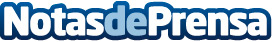 AleaSoft: Los mercados eléctricos en Europa dicen adiós al episodio de precios altos de principios de añoDurante los primeros cuatro días de la tercera semana de 2021 los precios de todos los mercados eléctricos bajaron respecto a los de la semana anterior. Las temperaturas menos frías provocaron un descenso de la demanda que, unida a una mayor producción renovable, favoreció el descenso de los precios. El día 21 la mayoría de mercados registraron el menor precio diario y horario del año hasta el momento. Los futuros del gas y del CO2 también bajaron respecto a la semana anteriorDatos de contacto:Alejandro Delgado900 10 21 61Nota de prensa publicada en: https://www.notasdeprensa.es/aleasoft-los-mercados-electricos-en-europa Categorias: Internacional Nacional Industria Téxtil http://www.notasdeprensa.es